РЕШЕНИЕО внесении изменений в Порядок размещения сведений о доходах, о расходах, об имуществе и обязательствах имущественного характера лиц, замещающих муниципальные должности, муниципальных служащих муниципального образования «Красногвардейский район» и членов их семей на официальном сайте муниципального образования «Красногвардейский район» и предоставления этих сведений средствам массовой информации для их опубликованияРуководствуясь Федеральным законом от 25.12.2008 г. № 273-ФЗ «О противодействии коррупции», Федеральным законом от 03.12.2012 г. № 230-ФЗ «О контроле за соответствием расходов лиц, замещающих государственные должности, и иных лиц их доходам», статьями 24, 41 Устава муниципального образования «Красногвардейский район», Совет народных депутатов муниципального образования «Красногвардейский  район» РЕШИЛ:1. Внести в Порядок размещения сведений о доходах, о расходах, об имуществе и обязательствах имущественного характера лиц, замещающих муниципальные должности, муниципальных служащих муниципального образования «Красногвардейский район» и членов их семей на официальном сайте муниципального образования «Красногвардейский район» и предоставления этих сведений средствам массовой информации для их опубликования», утвержденный решением Совета народных депутатов муниципального образования «Красногвардейский район» от 21.05.2010 г. № 224 (в ред. решений от 29.03.2013 г. № 50, от 26.07.2013 г. № 74, от 21.08.2015 г. № 166) следующие изменения:1) в пункте 1 слова «в должностные инструкции которых входит решение кадровых вопросов, (далее - специалисты по кадрам)» заменить словами «ответственных за работу по профилактике коррупционных и иных правонарушений, (далее – специалисты, ответственные за работу по профилактике коррупционных и иных правонарушений)»;  2) подпункт «г» пункта 2 изложить в следующей редакции:«г) сведения об источниках получения средств, за счет которых лицом, замещающим муниципальную должность, (муниципальным служащим), его супругой (супругом) и (или) несовершеннолетними детьми совершены сделки (совершена сделка) по приобретению земельного участка, другого объекта недвижимости, транспортного средства, ценных бумаг, акций (долей участия, паев в уставных (складочных) капиталах организаций), цифровых финансовых активов, цифровой валюты, если общая сумма таких сделок превышает общий доход лица, замещающего муниципальную должность, (муниципального служащего) и его супруги (супруга) за три последних года, предшествующих отчетному периоду;»;3) дополнить пунктом 2.1 следующего содержания:«2.1. Сведения, указанные в пункте 2 настоящего порядка, размещаются на официальном сайте и передаются для опубликования средствам массовой информации по форме, установленной приложением к настоящему порядку.»;4) в пункте 5 слова «специалистами по кадрам» заменить словами «специалистами, ответственными за работу по профилактике коррупционных и иных правонарушений»;5) в пункте 6 слова «Специалисты по кадрам» заменить словами «Специалисты, ответственные за работу по профилактике коррупционных и иных правонарушений»;6) дополнить пунктом 6.1 следующего содержания:«6.1. В случае, если запрашиваемые сведения размещены на официальном сайте, специалисты, ответственные за работу по профилактике коррупционных и иных правонарушений, в течение 3 календарных дней со дня поступления запроса сообщают об этом средству массовой информации с указанием адреса размещения сведений.»;7) в пункте 7 слова «Специалисты по кадрам» заменить словами «Специалисты, ответственные за работу по профилактике коррупционных и иных правонарушений,»;8) дополнить приложением согласно приложению к настоящему решению.2. Опубликовать настоящее решение в газете «Дружба», разместить в официальном сетевом издании «Газета Красногвардейского района «Дружба» (http://kr-drugba.ru, ЭЛ № ФС77-74720 от 29.12.2018 г.), а также на официальном сайте муниципального образования «Красногвардейский район» в сети «Интернет» (www.amokr.ru).3. Настоящее решение вступает в силу со дня его опубликования. Приложение к решению Совета народных депутатов муниципального образования«Красногвардейский район» от 26.02.2021 г. № 177Приложение к Порядку размещения сведений о доходах, о расходах, об имуществе и обязательствах имущественного характера лиц, замещающих муниципальные должности, муниципальных служащих муниципального образования «Красногвардейский район» и членов их семей на официальном сайте муниципального образования «Красногвардейский район» и предоставления этих сведений средствам массовой информации для их опубликования ФормаСведения о доходах, расходах, об имуществе и обязательствах имущественного характера за период с 1 января 20 __ года по 31 декабря 20 __ годаСОВЕТ НАРОДНЫХ ДЕПУТАТОВМУНИЦИПАЛЬНОГО ОБРАЗОВАНИЯ «КРАСНОГВАРДЕЙСКИЙ РАЙОН»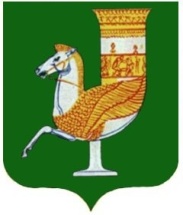 МУНИЦИПАЛЬНЭ ГЪЭПСЫКIЭ ЗИIЭУ «КРАСНОГВАРДЕЙСКЭ РАЙОНЫМ» ИНАРОДНЭ ДЕПУТАТХЭМ Я СОВЕТПринято 48-й сессией Совета народных депутатов муниципального образования «Красногвардейский район» четвертого созыва                                                                       26 февраля 2021 года № 374Председатель Совета народных депутатовмуниципального образования «Красногвардейский район»______________ А.В. ВыставкинаГлавамуниципального образования «Красногвардейский район»______________ Т.И. Губжоковс. Красногвардейское от 26.02.2021 г. № 177№
п/пФамилия и инициалы лица, чьи сведения размещаютсяДолжностьОбъекты недвижимости, 
находящиеся в собственностиОбъекты недвижимости, 
находящиеся в собственностиОбъекты недвижимости, 
находящиеся в собственностиОбъекты недвижимости, 
находящиеся в собственностиОбъекты недвижимости, 
находящиеся в пользовании Объекты недвижимости, 
находящиеся в пользовании Объекты недвижимости, 
находящиеся в пользовании Транспорт-ные средства 
(вид, марка)Деклариро-ванный годовой доход 
(руб.)Сведения об источниках получения средств, 
за счет которых совершена сделка (вид приобретенного имущества, источники)№
п/пФамилия и инициалы лица, чьи сведения размещаютсяДолжностьвид объектавид собствен-ностиплощадь 
(кв. м)страна располо-жениявид объекта площадь 
(кв. м)страна располо-женияТранспорт-ные средства 
(вид, марка)Деклариро-ванный годовой доход 
(руб.)Сведения об источниках получения средств, 
за счет которых совершена сделка (вид приобретенного имущества, источники)1234567891011121311Супруг (супруга)1Несовершеннолетний ребенок22Супруг (супруга)2Несовершеннолетний ребенок